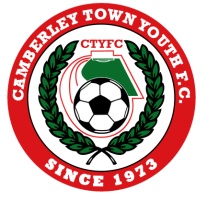 We look forward to welcoming you and your team.Please kindly confirm receipt of this communication.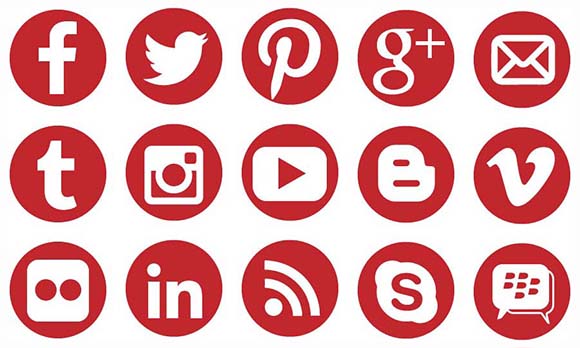 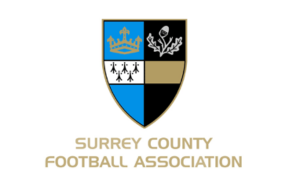 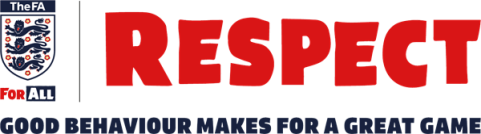 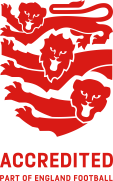 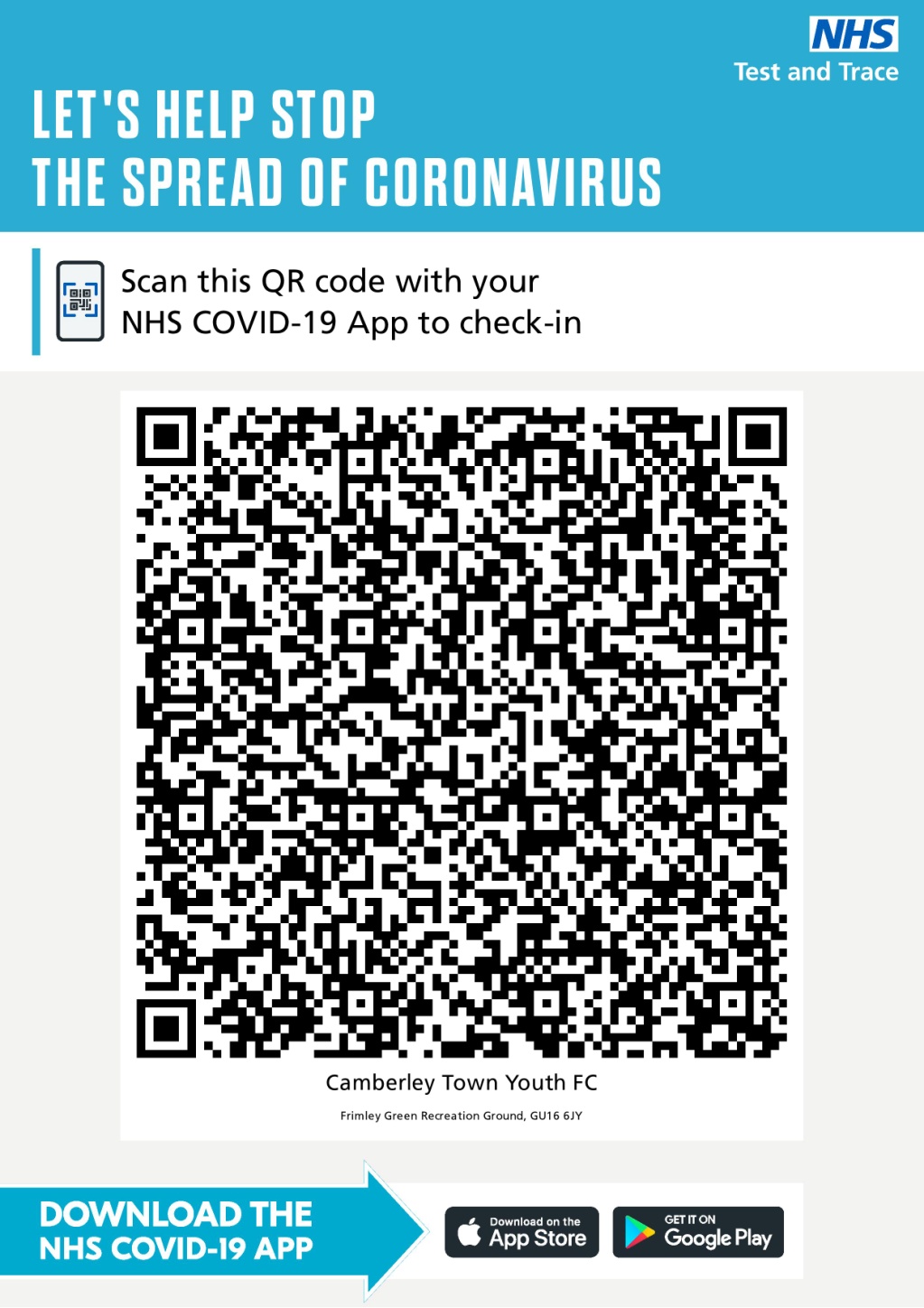 TeamsvvDateKO TimeAge GroupPitch NumberHome Team Manager and Mobile NumberFormat(Indicate as appropriate)5v57v77v79v99v911v11Match(Indicate as appropriate)FriendlyLeagueLeagueCup/Trophy EventCup/Trophy EventCup/Trophy EventVenue Address(Including postcode and map link)Frimley Green Recreation Ground
Frimley Green Road
Frimley Green
Surrey
GU16 6JYFrimley Green Recreation Ground
Frimley Green Road
Frimley Green
Surrey
GU16 6JYFrimley Green Recreation Ground
Frimley Green Road
Frimley Green
Surrey
GU16 6JYFrimley Green Recreation Ground
Frimley Green Road
Frimley Green
Surrey
GU16 6JYFrimley Green Recreation Ground
Frimley Green Road
Frimley Green
Surrey
GU16 6JYFrimley Green Recreation Ground
Frimley Green Road
Frimley Green
Surrey
GU16 6JYRespectPlease ensure your parents/spectators remain behind the Respect lines at all times.Please ensure your parents/spectators remain behind the Respect lines at all times.Please ensure your parents/spectators remain behind the Respect lines at all times.Please ensure your parents/spectators remain behind the Respect lines at all times.Please ensure your parents/spectators remain behind the Respect lines at all times.Please ensure your parents/spectators remain behind the Respect lines at all times.Any other issues(venue, directions, parking etc)Kit: Red and white striped jerseys, red shorts and red socks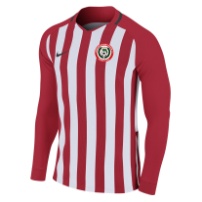 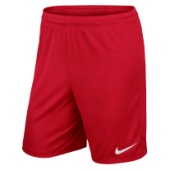 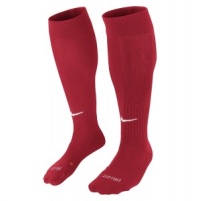 Kit: Red and white striped jerseys, red shorts and red socksKit: Red and white striped jerseys, red shorts and red socksKit: Red and white striped jerseys, red shorts and red socksKit: Red and white striped jerseys, red shorts and red socksKit: Red and white striped jerseys, red shorts and red socksNearest HospitalNearest AEDFrimley Park Hospital (with children’s A&E), Portsmouth Rd, GU16 7UJFrimley Green Football Club (if open) or Frimley Green Medical Centre, GU16 6QQ or Frimley Lodge GU16 6HYFrimley Park Hospital (with children’s A&E), Portsmouth Rd, GU16 7UJFrimley Green Football Club (if open) or Frimley Green Medical Centre, GU16 6QQ or Frimley Lodge GU16 6HYFrimley Park Hospital (with children’s A&E), Portsmouth Rd, GU16 7UJFrimley Green Football Club (if open) or Frimley Green Medical Centre, GU16 6QQ or Frimley Lodge GU16 6HYFrimley Park Hospital (with children’s A&E), Portsmouth Rd, GU16 7UJFrimley Green Football Club (if open) or Frimley Green Medical Centre, GU16 6QQ or Frimley Lodge GU16 6HYFrimley Park Hospital (with children’s A&E), Portsmouth Rd, GU16 7UJFrimley Green Football Club (if open) or Frimley Green Medical Centre, GU16 6QQ or Frimley Lodge GU16 6HYFrimley Park Hospital (with children’s A&E), Portsmouth Rd, GU16 7UJFrimley Green Football Club (if open) or Frimley Green Medical Centre, GU16 6QQ or Frimley Lodge GU16 6HY